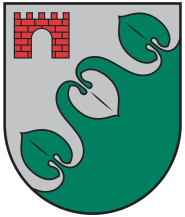 Limbažu novada DOMEReģ. Nr. 90009114631; Rīgas iela 16, Limbaži, Limbažu novads LV-4001; E-pasts pasts@limbazunovads.lv; tālrunis 64023003SAISTOŠIE NOTEIKUMILimbažos 2022.gada __.maijā                                                                                                              Nr.____APSTIPRINĀTIar Limbažu novada domes__.05.2022. sēdes lēmumu Nr._____(protokols Nr._____,____.)Grozījumi Limbažu novada pašvaldības domes 2021.gada 28.oktobrasaistošajos noteikumos Nr.14 „Limbažu novada pašvaldības nolikums” Izdoti saskaņā arlikuma „Par pašvaldībām” 21.pantapirmās daļas 1.punktu un 24.pantuIzdarīt Limbažu novada pašvaldības domes 2021.gada 28.oktobra saistošajos noteikumos Nr.14 „Limbažu novada pašvaldības nolikums” (turpmāk – saistošie noteikumi) šādus grozījumus: Izteikt 2. punktu šādā redakcijā:“2. Limbažu novada pašvaldības teritorijai ir šāds iedalījums:2.1. Limbažu apvienība, kuras sastāvā ir:2.1.1. Limbažu pilsēta;2.1.2. Katvaru pagasts;2.1.3. Limbažu pagasts;2.1.4. Pāles pagasts;2.1.5. Skultes pagasts;2.1.6. Umurgas pagasts;2.1.7. Vidrižu pagasts;2.1.8. Viļķenes pagasts;2.2. Salacgrīvas apvienība, kuras sastāvā ir:2.2.1. Salacgrīvas pilsēta;2.2.2. Ainažu pilsēta;2.2.3. Ainažu pagasts;2.2.4. Liepupes pagasts;2.2.5. Salacgrīvas pagasts;2.3. Alojas apvienība, kuras sastāvā ir:2.3.1. Alojas pilsēta;2.3.2. Staiceles pilsēta;2.3.3. Alojas pagasts;2.3.4. Braslavas pagasts;2.3.5. Brīvzemnieku pagasts;2.3.6. Staiceles pagasts.”;Papildināt ar 2.1 punktu šādā reakcijā:“2.1 Novada administratīvais centrs ir Limbažu pilsēta.”; Izteikt 6.3.16.apakšpunktu šādā redakcijā:“6.3.16. Alojas pilsētas bibliotēka ar filiālbibliotēku “Sala”;Aizstāt 6.6. apakšpunktā vārdus “Republikas pilsētu un novadu” ar vārdu “Pašvaldības”;Izteikt 11.punktu šādā redakcijā:“11.Domes priekšsēdētāja darba nodrošināšanai,  var tikt izveidots birojs, kas darbojas saskaņā ar domes apstiprinātu nolikumu. Domes priekšsēdētāja biroja darbinieki darbojas uz darba līguma pamata, ko ar viņiem slēdz pašvaldības izpilddirektors, pēc domes priekšsēdētāja ieteikuma. Domes priekšsēdētāja birojs ir tiešā domes priekšsēdētāja padotībā.”;Izteikt 13.2. apakšpunktu šādā redakcijā: “13.2.„LAUTA” ar šādām struktūrvienībām:Salacgrīvas uzņēmējdarbības atbalsta centrs “BĀKA”; Alojas uzņēmejdarbības atbalsta centrs “Sala”; Staiceles Tūrisma informācijas centrs; Salacgrīvas tūrisma informācijas centrs ar filiāli- Ainažu tūrisma informācijas punkts;Limbažu novada tūrisma informācijas centrs;Limbažu uzņēmējdarbības un sociālās uzņēmējdarbības attīstības centrs.”;Papildināt ar 18.16. apakšpunktu šādā redakcijā:“18.6.starptautiskā Hanzas Savienības pilsētu asociācija (Verein zur Förderung des
internationalen Städtebunds DIE HANSE e.V.)”; Izteikt 20.10. apakšpunktu šādā redakcijā:“20.10. Limbažu novada sadarbības teritorijas civilās aizsardzības komisija;”; Papildināt ar 20.1 punktu šādā redakcijā:“20.1 Komisijas un padomes locekļu skaitu katrā komisijā un padomē nosaka ar domes lēmumu.”;Izteikt 20.9. apakšpunktu šādā redakcijā:       “20.9. Limbažu novada pašvaldības pedagoģiski medicīniskā komisija;”;Izteikt 20.11. apakšpunktu šādā redakcijā:“20.11.Limbažu novada uzņēmēju konsultatīvā padome;”;Svītrot 20.13.apakšpunktu;Izteikt 20.16. apakšpunktu šādā redakcijā:“20.16. Limbažu novada pašvaldības Sporta komisija;”;Izteikt 27.1. apakšpunktu šādā redakcijā:“ 27.1.aizvieto Domes priekšsēdētāju viņa prombūtnes laikā un pilda citus pienākumus, ko uzdevis Domes priekšsēdētājs, kā arī aizvieto Domes priekšsēdētāja otro vietnieku viņa prombūtnes laikā;”;Izteikt 28.1. apakšpunktu šādā redakcijā:“28.1. aizvieto Domes priekšsēdētāju viņa un Domes priekšsēdētāja 1.vietnieka prombūtnes laikā un pilda citus pienākumus, ko uzdevis Domes priekšsēdētājs, kā arī aizvieto Domes priekšsēdētāja pirmo vietnieku viņa prombūtnes laikā;”;Izteikt 28.5. un 28.6. apakšpunktus šādā redakcijā:“28.5. savas kompetences ietvaros koordinē un pārzina novada sociālās un veselības aizsardzības iestāžu darbību; 28.6. savas kompetences ietvaros koordinē domes, pašvaldības iestāžu, komercsabiedrību un aģentūru, kā arī fizisku un juridisku personu, kas tieši skar pašvaldības intereses vai autonomās funkcijas, Valsts investīciju projektu, Eiropas Savienību strukturālo fondu projektu un citu investīciju projektu sagatavošanu, iesniegšanu un vadību;”; Papildināt ar 40.1 punktu šādā redakcijā:“40.1 Lēmumprojektus, kuri satur sensitīvus personu datus, vai jautājumus, kuru izskatīšana var būt saistīta ar sensitīvu personas datu izpaušanu, izskata komitejas sēdes slēgtajā daļā.”; Aizstāt 55.3. apakšpunktā vārdus “Republikas pilsētas domes un novada” ar vārdu “Pašvaldības”.; Izteikt V. nodaļas nosaukumu šādā redakcijā:“V. DOMES LĒMUMU PROJEKTU SAGATAVOŠANAS KĀRTĪBA”;Papildināt ar 65.1 punktu šādā redakcijā:“65.1 Ja izskatāmais jautājums skar vairāku komiteju kompetenci, uz Domi tiek virzīts lēmuma projekts, kurā iekļauti visu komiteju, kurās jautājums izskatīts, priekšlikumi. Ja komiteju priekšlikumi ir pretrunīgi, tad attiecībā uz finanšu jautājumiem, noteicošais ir Finanšu komitejas priekšlikums, pārējos gadījumos, uz domi tiek virzīts priekšlikums, kurš visvairāk atšķiras no sākotnējā lēmumprojekta, vienlaicīgi informējot deputātus par citu komisiju priekšlikumiem. Par visu priekšlikumu apkopošanu atbildīgs ir lēmumprojekta sagatavotājs.”;  Aiz 67. punkta papildināt ar V1. nodaļu: “V1. PAŠVALDĪBAS LĪGUMU NOSLĒGŠANAS PROCEDŪRA”;  Aizstāt 77.punktā pulksteņa laiku “1300” ar “1000”.; Izteikt 79. punktu šādā redakcijā:“79. Domes ārkārtas sēdi sasauc domes priekšsēdētājs pēc savas iniciatīvas. Domes priekšsēdētājam ir pienākums sasaukt ārkārtas sēdi, ja to pieprasa viena trešdaļa deputātu, vides aizsardzības un reģionālās attīstības ministrs vai Ministru kabinets, šajos gadījumos Domes ārkārtas sēdes sasaucamas ne vēlāk kā trīs dienu laikā no pieprasījuma saņemšanas dienas. Ārkārtas sēdes sasaukšana notiek likumā “Par pašvaldībām” noteiktā kārtībā.”; Aizstāt 82. punkta pirmajā teikumā vārdu “komitejas” ar vārdu “Domes”.;Papildināt ar 85.8. punktu šādā redakcijā:“85.8. nodrošina domes lēmumu pieņemšanas procedūras ievērošanu.”;Aizstāt 87. punkta pēdējā teikumā vārdu salikumu “ne mazāk kā divas trešdaļas” ar vārdu “vairākums”.; Papildināt 92. punktu ar trešo teikumu  šādā redakcijā:“92. Uz sēdi uzaicinātās personas, kas nav pašvaldības institūciju darbinieki, uzstājoties debatēs, var lietot citas valodas, ja dome var nodrošināt debašu tulkošanu valsts valodā.”; Aizstāt 93. punkta pirmajā teikumā vārdu “sākumā” ar vārdu “beigās”;Aizstāt 112., 116., 117. un 132. punktā  “www.limbazi.lv”  ar “www.limbazunovads.lv”;Izteikt pielikumu jaunā redakcijā: PIELIKUMSLimbažu novada pašvaldības 2021.gada 28.oktobra saistošajiem noteikumiem Nr.14“Limbažu novada pašvaldības nolikums”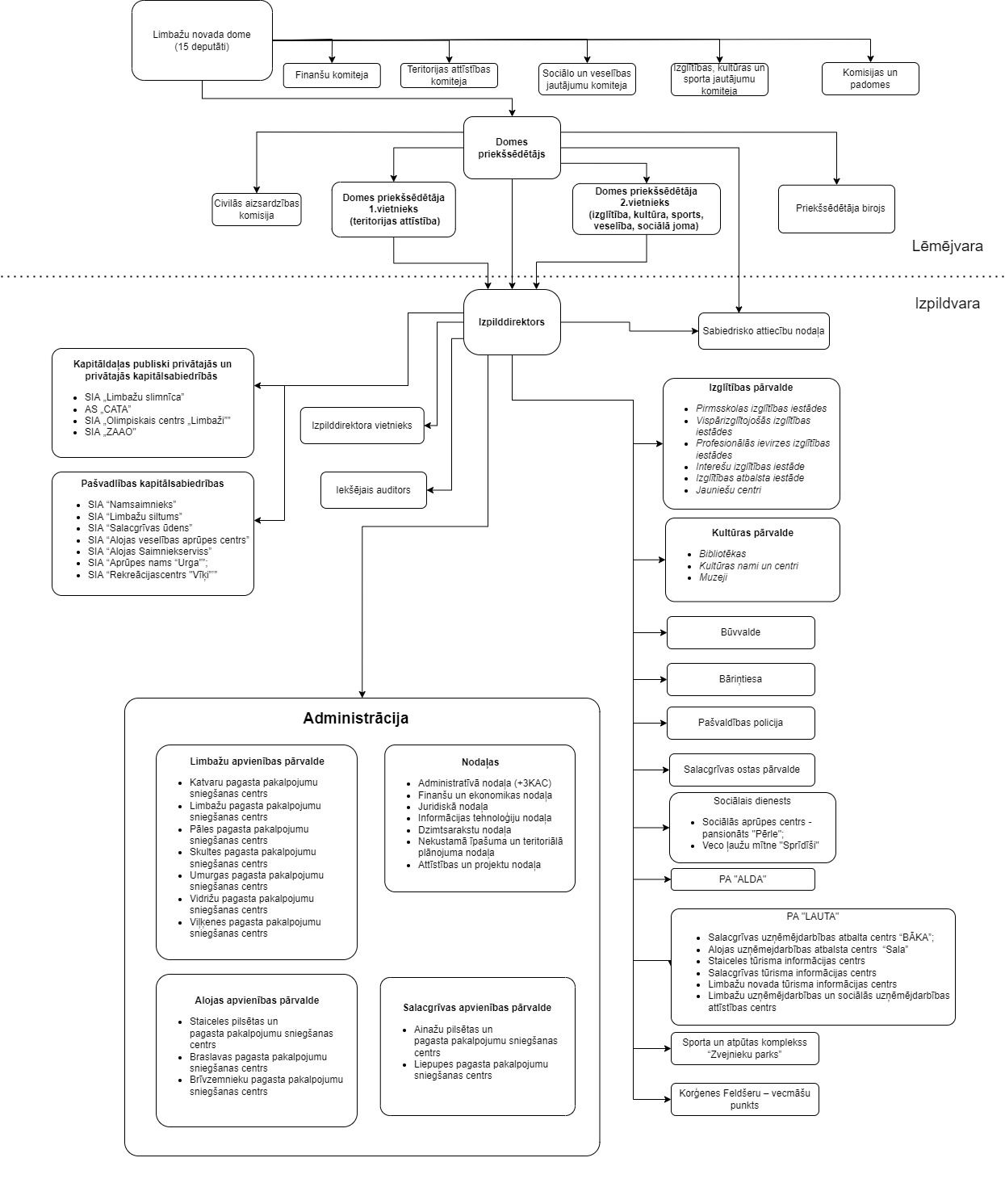 